ДОДАТОК №2до тендерної документації, що затверджена протоколом уповноваженої особи  № 113 від 11.04.2023 року Інформація про необхідні технічні, якісні та кількісні характеристики предмета закупівлі — технічні вимоги до предмета закупівліТЕХНІЧНА СПЕЦИФІКАЦІЯВ місцях де технічна специфікація містить посилання на конкретні марку чи виробника або на конкретний процес, що характеризує продукт чи послугу певного суб’єкта господарювання, чи на торгові марки, патенти, типи або конкретне місце походження чи спосіб виробництва, вважати вираз  «або еквівалент».Предмет закупівлі:  за ДК 021:2015: 44110000-4: Конструкційні матеріалиЛінолеум в кількості 21,35 м2     Лінолеум ( 21,35 м2 )Сфера застосування: комерційний;Структура: гетерогенний;Ширина рулону - 4 м;Довжина рулону – 5,3375 м;Товщина: мінімум 3.5 мм;Клас: 33 або 34Матеріал покриття: ПВХ;Колір: сірий;Малюнок: під дерево Основа: спінена;Захисний шар: з 0.6 по 0.8 мм;ЗРАЗОК КОЛЬОРУ ТА МАЛЮНКУ 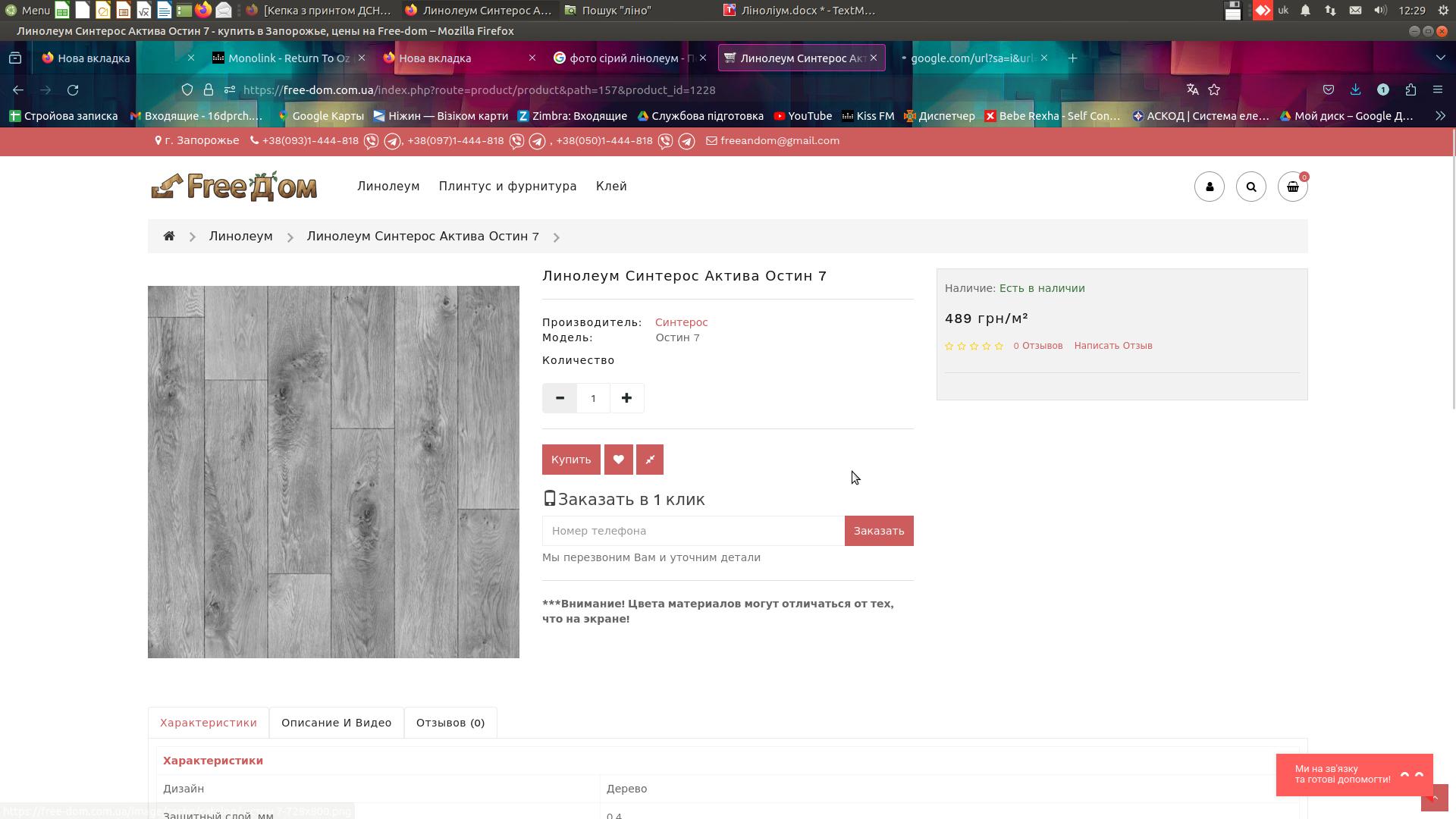 Для підтвердження відповідності тендерної пропозиції учасника технічним, якісним, кількісним та іншим вимогам щодо предмета закупівлі, учасник у складі тендерної пропозиції надає:  технічну специфікацію, складена учасником згідно з Таблицею 1: 											       Таблиця 1* Зазначається учасником найменування виробника із зазначенням організаційно-правової форми (товариство з обмеженою відповідальністю, приватне підприємство тощо).** Країною походження товару вважається країна, у якій товар був повністю вироблений або підданий достатній переробці відповідно до критеріїв, встановлених Митним кодексом України. ПРАВИЛА ПРИЙМАННЯ ТА МЕТОДИ КОНТРОЛЮ1 При здійсненні приймання буде здійснюватись перевірка відповідності вимогам цього технічного опису.2 Перевірка якості продукції проводиться.ГАРАНТІЇ1 Учасник гарантує відповідність якості вимогам цього технічного опису при дотриманні умов експлуатації 2 Гарантійний термін експлуатації – не менше12 місяців з дати встановлення.ВИМОГИ ДО ПОСТАЧАННЯПостачальник повинен забезпечити поставку Товару, власним або орендованим транспортом  за адресою 16500, м. Бахмач, вул. Соборності 25 за власний рахунок 1. При передачі Товару Постачальник надає Замовнику: рахунок-фактуру,  видаткову накладну та документи підтверджуючі якість товару. 2. Невідповідність зазначених документів вимогам чинних нормативно-правових актів є підставою для відмови Замовника від прийняття Товару без відповідальності за такі дії. При цьому Товар вважається не поставленим.3. У разі виявлення будь-яких недоліків товару протягом гарантійного строку Замовник має право вимагати від  Постачальника замінити Товар на якісний протягом 15 (п’ятнадцять) календарних днів з моменту отримання відповідної претензії Замовника.4. Оплата здійснюється у безготівковій формі шляхом перерахування коштів на рахунок Постачальника на підставі видаткової накладної, протягом 7/семи/ банківських днів з дня фактичного отримання Замовником Товару, за умови наявності коштів на рахунку Замовника. 5. У разі затримки бюджетного фінансування Замовник проводить розрахунки за отриману партію Товару протягом 10-ти банківських днів з дати надходження коштів на свій реєстраційний рахунок.Посада, прізвище, ініціали, підпис уповноваженої особи Учасника, завірені печаткою.Назва предмета закупівліЛінолеум в кількості 21,35 м2     Код ДК 021:201544110000-4 - Конструкційні матеріалиНазва товару визначеного згідно з Єдиним закупівельним словником, що найбільше відповідає назві номенклатурної позиції предмета закупівлі44110000-4 - Конструкційні матеріалиКількість поставки товару21,35 м2Місце поставки товару16500, м. Бахмач, вул. Соборності 25Строк поставки товаруз дати підписання договору до 30.05.2024 р. включно № з/пНайменування  товаруОд. виміруКількістьТехнічні характеристики товаруВиробник товару*Країна  походження товару**1234567